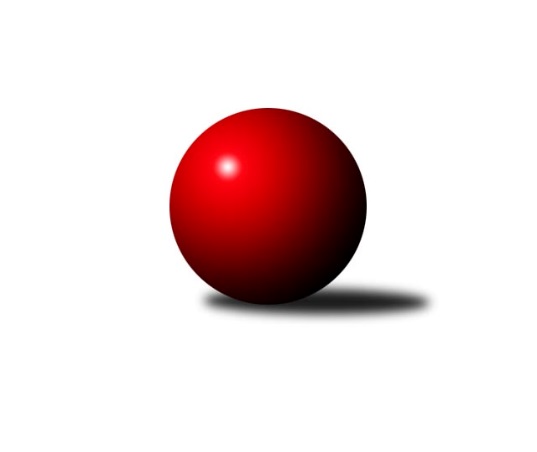 Č.13Ročník 2017/2018	20.5.2024 Okresní přebor - skupina B 2017/2018Statistika 13. kolaTabulka družstev:		družstvo	záp	výh	rem	proh	skore	sety	průměr	body	plné	dorážka	chyby	1.	TJ Kovostroj Děčín B	13	11	0	2	59.0 : 19.0 	(72.5 : 31.5)	1600	22	1099	501	26.2	2.	SKK Bílina B	13	10	1	2	53.0 : 25.0 	(53.5 : 50.5)	1566	21	1107	459	37.2	3.	Sokol Roudnice n. L.	13	10	1	2	50.5 : 27.5 	(59.0 : 45.0)	1579	21	1108	471	29.7	4.	KO Česká Kamenice B	13	8	0	5	41.0 : 37.0 	(56.5 : 47.5)	1528	16	1083	445	38.5	5.	TJ Teplice Letná C	13	7	1	5	48.5 : 29.5 	(72.0 : 32.0)	1553	15	1093	459	37.2	6.	TJ Union Děčín	13	7	0	6	42.5 : 35.5 	(56.0 : 48.0)	1555	14	1113	442	39.1	7.	Sokol Ústí n. L. C	13	6	1	6	42.0 : 36.0 	(55.0 : 49.0)	1552	13	1098	454	38.5	8.	TJ Kovostroj Děčín C	13	5	1	7	36.0 : 42.0 	(51.5 : 52.5)	1496	11	1073	422	41.8	9.	ASK Lovosice B	13	3	2	8	30.5 : 47.5 	(42.5 : 61.5)	1501	8	1069	432	43.8	10.	SKK Bohušovice C	13	3	2	8	29.0 : 49.0 	(42.0 : 62.0)	1413	8	1027	386	46.9	11.	Sokol Ústí n. L. B	13	3	1	9	30.0 : 48.0 	(51.5 : 52.5)	1466	7	1058	408	45.4	12.	TJ Teplice Letná D	13	0	0	13	6.0 : 72.0 	(12.0 : 92.0)	1309	0	964	344	67.8Tabulka doma:		družstvo	záp	výh	rem	proh	skore	sety	průměr	body	maximum	minimum	1.	Sokol Roudnice n. L.	7	7	0	0	32.5 : 9.5 	(34.5 : 21.5)	1627	14	1659	1567	2.	TJ Kovostroj Děčín B	7	6	0	1	32.0 : 10.0 	(39.0 : 17.0)	1612	12	1668	1531	3.	KO Česká Kamenice B	7	6	0	1	29.0 : 13.0 	(34.5 : 21.5)	1602	12	1656	1527	4.	TJ Teplice Letná C	7	5	1	1	30.5 : 11.5 	(43.0 : 13.0)	1594	11	1735	1504	5.	TJ Union Děčín	6	5	0	1	27.0 : 9.0 	(32.5 : 15.5)	1499	10	1603	1432	6.	SKK Bílina B	6	5	0	1	27.0 : 9.0 	(26.5 : 21.5)	1576	10	1626	1483	7.	Sokol Ústí n. L. C	6	3	1	2	20.0 : 16.0 	(25.0 : 23.0)	1523	7	1570	1438	8.	TJ Kovostroj Děčín C	6	3	0	3	19.0 : 17.0 	(24.0 : 24.0)	1553	6	1604	1483	9.	ASK Lovosice B	6	2	2	2	18.0 : 18.0 	(25.0 : 23.0)	1560	6	1650	1452	10.	Sokol Ústí n. L. B	7	3	0	4	21.0 : 21.0 	(33.5 : 22.5)	1500	6	1527	1469	11.	SKK Bohušovice C	6	1	1	4	14.0 : 22.0 	(17.5 : 30.5)	1512	3	1554	1441	12.	TJ Teplice Letná D	7	0	0	7	2.0 : 40.0 	(5.0 : 51.0)	1355	0	1406	1283Tabulka venku:		družstvo	záp	výh	rem	proh	skore	sety	průměr	body	maximum	minimum	1.	SKK Bílina B	7	5	1	1	26.0 : 16.0 	(27.0 : 29.0)	1564	11	1643	1393	2.	TJ Kovostroj Děčín B	6	5	0	1	27.0 : 9.0 	(33.5 : 14.5)	1606	10	1655	1487	3.	Sokol Roudnice n. L.	6	3	1	2	18.0 : 18.0 	(24.5 : 23.5)	1570	7	1636	1513	4.	Sokol Ústí n. L. C	7	3	0	4	22.0 : 20.0 	(30.0 : 26.0)	1558	6	1628	1507	5.	TJ Kovostroj Děčín C	7	2	1	4	17.0 : 25.0 	(27.5 : 28.5)	1487	5	1545	1365	6.	SKK Bohušovice C	7	2	1	4	15.0 : 27.0 	(24.5 : 31.5)	1425	5	1591	1140	7.	TJ Teplice Letná C	6	2	0	4	18.0 : 18.0 	(29.0 : 19.0)	1544	4	1641	1413	8.	KO Česká Kamenice B	6	2	0	4	12.0 : 24.0 	(22.0 : 26.0)	1513	4	1645	1379	9.	TJ Union Děčín	7	2	0	5	15.5 : 26.5 	(23.5 : 32.5)	1564	4	1607	1473	10.	ASK Lovosice B	7	1	0	6	12.5 : 29.5 	(17.5 : 38.5)	1492	2	1584	1394	11.	Sokol Ústí n. L. B	6	0	1	5	9.0 : 27.0 	(18.0 : 30.0)	1467	1	1555	1366	12.	TJ Teplice Letná D	6	0	0	6	4.0 : 32.0 	(7.0 : 41.0)	1301	0	1392	1204Tabulka podzimní části:		družstvo	záp	výh	rem	proh	skore	sety	průměr	body	doma	venku	1.	TJ Kovostroj Děčín B	11	10	0	1	53.0 : 13.0 	(64.0 : 24.0)	1593	20 	6 	0 	0 	4 	0 	1	2.	Sokol Roudnice n. L.	11	9	0	2	42.5 : 23.5 	(50.5 : 37.5)	1581	18 	6 	0 	0 	3 	0 	2	3.	SKK Bílina B	11	8	1	2	45.0 : 21.0 	(45.5 : 42.5)	1562	17 	5 	0 	1 	3 	1 	1	4.	TJ Teplice Letná C	11	6	1	4	43.5 : 22.5 	(63.0 : 25.0)	1553	13 	5 	1 	0 	1 	0 	4	5.	TJ Union Děčín	11	6	0	5	37.5 : 28.5 	(49.5 : 38.5)	1558	12 	4 	0 	1 	2 	0 	4	6.	KO Česká Kamenice B	11	6	0	5	30.0 : 36.0 	(43.0 : 45.0)	1526	12 	4 	0 	1 	2 	0 	4	7.	Sokol Ústí n. L. C	11	5	0	6	34.0 : 32.0 	(46.0 : 42.0)	1559	10 	3 	0 	2 	2 	0 	4	8.	TJ Kovostroj Děčín C	11	4	1	6	28.0 : 38.0 	(40.5 : 47.5)	1489	9 	3 	0 	2 	1 	1 	4	9.	ASK Lovosice B	11	3	2	6	27.5 : 38.5 	(37.0 : 51.0)	1494	8 	2 	2 	1 	1 	0 	5	10.	Sokol Ústí n. L. B	11	3	1	7	27.0 : 39.0 	(45.0 : 43.0)	1481	7 	3 	0 	3 	0 	1 	4	11.	SKK Bohušovice C	11	2	2	7	22.0 : 44.0 	(33.0 : 55.0)	1394	6 	1 	1 	3 	1 	1 	4	12.	TJ Teplice Letná D	11	0	0	11	6.0 : 60.0 	(11.0 : 77.0)	1297	0 	0 	0 	6 	0 	0 	5Tabulka jarní části:		družstvo	záp	výh	rem	proh	skore	sety	průměr	body	doma	venku	1.	KO Česká Kamenice B	2	2	0	0	11.0 : 1.0 	(13.5 : 2.5)	1623	4 	2 	0 	0 	0 	0 	0 	2.	SKK Bílina B	2	2	0	0	8.0 : 4.0 	(8.0 : 8.0)	1572	4 	0 	0 	0 	2 	0 	0 	3.	Sokol Ústí n. L. C	2	1	1	0	8.0 : 4.0 	(9.0 : 7.0)	1539	3 	0 	1 	0 	1 	0 	0 	4.	Sokol Roudnice n. L.	2	1	1	0	8.0 : 4.0 	(8.5 : 7.5)	1560	3 	1 	0 	0 	0 	1 	0 	5.	TJ Kovostroj Děčín C	2	1	0	1	8.0 : 4.0 	(11.0 : 5.0)	1534	2 	0 	0 	1 	1 	0 	0 	6.	SKK Bohušovice C	2	1	0	1	7.0 : 5.0 	(9.0 : 7.0)	1529	2 	0 	0 	1 	1 	0 	0 	7.	TJ Kovostroj Děčín B	2	1	0	1	6.0 : 6.0 	(8.5 : 7.5)	1588	2 	0 	0 	1 	1 	0 	0 	8.	TJ Teplice Letná C	2	1	0	1	5.0 : 7.0 	(9.0 : 7.0)	1522	2 	0 	0 	1 	1 	0 	0 	9.	TJ Union Děčín	2	1	0	1	5.0 : 7.0 	(6.5 : 9.5)	1497	2 	1 	0 	0 	0 	0 	1 	10.	Sokol Ústí n. L. B	2	0	0	2	3.0 : 9.0 	(6.5 : 9.5)	1444	0 	0 	0 	1 	0 	0 	1 	11.	ASK Lovosice B	2	0	0	2	3.0 : 9.0 	(5.5 : 10.5)	1552	0 	0 	0 	1 	0 	0 	1 	12.	TJ Teplice Letná D	2	0	0	2	0.0 : 12.0 	(1.0 : 15.0)	1338	0 	0 	0 	1 	0 	0 	1 Zisk bodů pro družstvo:		jméno hráče	družstvo	body	zápasy	v %	dílčí body	sety	v %	1.	Karel Bouša 	TJ Teplice Letná C 	11	/	12	(92%)	20	/	24	(83%)	2.	Josef Šíma 	SKK Bílina B 	11	/	13	(85%)	17	/	26	(65%)	3.	Michal Bruthans 	Sokol Roudnice n. L. 	10	/	12	(83%)	17.5	/	24	(73%)	4.	Věra Šimečková 	KO Česká Kamenice B 	9	/	10	(90%)	16	/	20	(80%)	5.	Tomáš Šaněk 	SKK Bílina B 	9	/	12	(75%)	14.5	/	24	(60%)	6.	Emilie Nováková 	TJ Kovostroj Děčín B 	8	/	10	(80%)	16.5	/	20	(83%)	7.	Antonín Hrabě 	TJ Kovostroj Děčín B 	8	/	10	(80%)	16	/	20	(80%)	8.	Miroslav Rejchrt 	TJ Kovostroj Děčín B 	8	/	10	(80%)	13	/	20	(65%)	9.	Jan Brhlík st.	TJ Teplice Letná C 	8	/	11	(73%)	16	/	22	(73%)	10.	Jaroslav Kuneš 	Sokol Ústí n. L. C 	8	/	11	(73%)	14	/	22	(64%)	11.	Zdeněk Šimáček 	ASK Lovosice B 	7	/	8	(88%)	12	/	16	(75%)	12.	Miroslav Bachor 	TJ Kovostroj Děčín B 	7	/	10	(70%)	14.5	/	20	(73%)	13.	Milan Wundrawitz 	Sokol Ústí n. L. B 	7	/	10	(70%)	11	/	20	(55%)	14.	Roman Slavík 	TJ Kovostroj Děčín C 	7	/	11	(64%)	16	/	22	(73%)	15.	Martin Soukup 	TJ Teplice Letná C 	6.5	/	11	(59%)	17	/	22	(77%)	16.	Milan Pecha st.	TJ Union Děčín 	6	/	8	(75%)	10	/	16	(63%)	17.	Viktor Kováč 	Sokol Ústí n. L. C 	6	/	9	(67%)	12	/	18	(67%)	18.	Pavel Novák 	SKK Bohušovice C 	6	/	9	(67%)	10	/	18	(56%)	19.	Jana Sobotková 	TJ Kovostroj Děčín C 	6	/	10	(60%)	10	/	20	(50%)	20.	Jiří Kyral 	Sokol Ústí n. L. C 	6	/	11	(55%)	10.5	/	22	(48%)	21.	Karel Beran 	KO Česká Kamenice B 	6	/	12	(50%)	14	/	24	(58%)	22.	Eugen Šroff 	Sokol Ústí n. L. B 	6	/	12	(50%)	10	/	24	(42%)	23.	Václav Dlouhý 	TJ Union Děčín 	5.5	/	7	(79%)	8	/	14	(57%)	24.	Miroslav Šaněk 	SKK Bílina B 	5	/	6	(83%)	7	/	12	(58%)	25.	Vladimír Hroněk 	TJ Teplice Letná C 	5	/	7	(71%)	11	/	14	(79%)	26.	Petr Došek 	Sokol Roudnice n. L. 	5	/	7	(71%)	9	/	14	(64%)	27.	Karel Zatočil 	Sokol Ústí n. L. C 	5	/	10	(50%)	11	/	20	(55%)	28.	Roman Exner 	TJ Kovostroj Děčín C 	5	/	10	(50%)	10.5	/	20	(53%)	29.	Petr Kumstát 	TJ Union Děčín 	5	/	10	(50%)	10	/	20	(50%)	30.	Zdeněk Štětka 	TJ Union Děčín 	5	/	11	(45%)	11	/	22	(50%)	31.	Jiří Woš 	Sokol Roudnice n. L. 	5	/	11	(45%)	10.5	/	22	(48%)	32.	Petr, ml. Zalabák ml.	ASK Lovosice B 	5	/	11	(45%)	8	/	22	(36%)	33.	Petr, st. Zalabák st.	ASK Lovosice B 	5	/	12	(42%)	10	/	24	(42%)	34.	Josef Růžička 	Sokol Ústí n. L. B 	5	/	13	(38%)	13.5	/	26	(52%)	35.	Ivan Rosa 	Sokol Roudnice n. L. 	4.5	/	7	(64%)	8	/	14	(57%)	36.	Jan Klíma 	SKK Bohušovice C 	4	/	5	(80%)	7.5	/	10	(75%)	37.	Olga Urbanová 	KO Česká Kamenice B 	4	/	7	(57%)	8.5	/	14	(61%)	38.	Jiří Martínek 	SKK Bohušovice C 	4	/	8	(50%)	5.5	/	16	(34%)	39.	Josef, ml. Krupka ml.	Sokol Ústí n. L. B 	4	/	9	(44%)	11	/	18	(61%)	40.	Václav Osladil 	TJ Kovostroj Děčín C 	4	/	9	(44%)	8	/	18	(44%)	41.	Ivan Čeloud 	SKK Bohušovice C 	3	/	5	(60%)	5	/	10	(50%)	42.	Martin Dítě 	TJ Union Děčín 	3	/	6	(50%)	7	/	12	(58%)	43.	Pavel Podhrázský 	SKK Bílina B 	3	/	8	(38%)	7	/	16	(44%)	44.	Josef Kecher 	Sokol Roudnice n. L. 	3	/	8	(38%)	7	/	16	(44%)	45.	Eva Říhová 	KO Česká Kamenice B 	3	/	8	(38%)	6	/	16	(38%)	46.	Petr, st. Prouza st.	SKK Bohušovice C 	3	/	10	(30%)	8	/	20	(40%)	47.	Simona Puschová 	Sokol Ústí n. L. C 	3	/	10	(30%)	6.5	/	20	(33%)	48.	Eva Staňková 	TJ Teplice Letná D 	3	/	11	(27%)	4	/	22	(18%)	49.	Gerhard Schlögl 	SKK Bílina B 	2	/	2	(100%)	4	/	4	(100%)	50.	Jana Zvěřinová 	TJ Teplice Letná C 	2	/	4	(50%)	5	/	8	(63%)	51.	Alois Haluska 	Sokol Roudnice n. L. 	2	/	4	(50%)	5	/	8	(63%)	52.	Václav Pavelka 	TJ Union Děčín 	2	/	4	(50%)	5	/	8	(63%)	53.	Čestmír Dvořák 	TJ Kovostroj Děčín B 	2	/	4	(50%)	4	/	8	(50%)	54.	Libor Hekerle 	KO Česká Kamenice B 	2	/	5	(40%)	7	/	10	(70%)	55.	Jiří Jablonický 	TJ Kovostroj Děčín B 	2	/	5	(40%)	4.5	/	10	(45%)	56.	Josef, st. Krupka st.	Sokol Ústí n. L. B 	2	/	6	(33%)	5	/	12	(42%)	57.	Pavel Wágner 	ASK Lovosice B 	2	/	8	(25%)	7	/	16	(44%)	58.	Pavel Klíž 	ASK Lovosice B 	1.5	/	8	(19%)	4	/	16	(25%)	59.	Ladislav Hylák 	TJ Kovostroj Děčín C 	1	/	1	(100%)	2	/	2	(100%)	60.	Jaroslav Zíval 	TJ Kovostroj Děčín B 	1	/	2	(50%)	2	/	4	(50%)	61.	Filip Dítě 	TJ Union Děčín 	1	/	2	(50%)	1	/	4	(25%)	62.	Antonín Švejnoha 	SKK Bílina B 	1	/	3	(33%)	2	/	6	(33%)	63.	Mirka Bednářová 	TJ Kovostroj Děčín C 	1	/	5	(20%)	3	/	10	(30%)	64.	František Končický 	KO Česká Kamenice B 	1	/	5	(20%)	2	/	10	(20%)	65.	Jiří Fejtek 	SKK Bílina B 	1	/	5	(20%)	1	/	10	(10%)	66.	Sylva Vahalová 	SKK Bohušovice C 	1	/	6	(17%)	3	/	12	(25%)	67.	Markéta Matějáková 	TJ Teplice Letná D 	1	/	7	(14%)	2	/	14	(14%)	68.	Martin, st. Kubištík st.	TJ Teplice Letná D 	1	/	7	(14%)	1	/	14	(7%)	69.	Petr Saksun 	TJ Teplice Letná D 	1	/	11	(9%)	1	/	22	(5%)	70.	Eduard Skála 	TJ Teplice Letná D 	0	/	1	(0%)	1	/	2	(50%)	71.	Michal Joukl 	Sokol Ústí n. L. C 	0	/	1	(0%)	1	/	2	(50%)	72.	Pavel Mihalík 	Sokol Ústí n. L. B 	0	/	1	(0%)	0	/	2	(0%)	73.	Anna Kronďáková 	KO Česká Kamenice B 	0	/	2	(0%)	1	/	4	(25%)	74.	Eva Kuchařová 	ASK Lovosice B 	0	/	2	(0%)	0.5	/	4	(13%)	75.	Jiří Houdek 	TJ Kovostroj Děčín C 	0	/	3	(0%)	1	/	6	(17%)	76.	Martin, ml. Kubištík ml.	TJ Teplice Letná D 	0	/	3	(0%)	1	/	6	(17%)	77.	Jindřich Hruška 	TJ Teplice Letná C 	0	/	4	(0%)	2	/	8	(25%)	78.	Jana Němečková 	TJ Teplice Letná D 	0	/	5	(0%)	1	/	10	(10%)	79.	Sabina Dudešková 	TJ Teplice Letná D 	0	/	6	(0%)	1	/	12	(8%)	80.	Petr Gryc 	SKK Bohušovice C 	0	/	7	(0%)	3	/	14	(21%)Průměry na kuželnách:		kuželna	průměr	plné	dorážka	chyby	výkon na hráče	1.	Roudnice, 1-2	1590	1122	467	32.6	(397.7)	2.	Česká Kamenice, 1-2	1572	1112	459	37.7	(393.0)	3.	Bílina, 1-2	1545	1091	453	39.9	(386.3)	4.	Bohušovice, 1-4	1542	1092	449	40.5	(385.6)	5.	Kovostroj Děčín, 1-2	1538	1090	448	34.8	(384.7)	6.	TJ Teplice Letná, 1-2	1505	1085	420	47.5	(376.4)	7.	Sokol Ústí, 1-2	1495	1067	428	44.7	(373.8)	8.	TJ Teplice Letná, 3-4	1469	1051	418	52.5	(367.5)	9.	Union Děčín, 1-2	1446	1046	399	44.3	(361.6)Nejlepší výkony na kuželnách:Roudnice, 1-2Sokol Roudnice n. L.	1659	2. kolo	Michal Bruthans 	Sokol Roudnice n. L.	475	7. koloSokol Roudnice n. L.	1655	10. kolo	Viktor Kováč 	Sokol Ústí n. L. C	450	10. koloSokol Roudnice n. L.	1645	7. kolo	Vladimír Hroněk 	TJ Teplice Letná C	440	7. koloSokol Roudnice n. L.	1642	6. kolo	Jaroslav Kuneš 	Sokol Ústí n. L. C	440	10. koloTJ Teplice Letná C	1641	7. kolo	Jiří Woš 	Sokol Roudnice n. L.	437	2. koloSokol Ústí n. L. C	1628	10. kolo	Michal Bruthans 	Sokol Roudnice n. L.	436	6. koloSokol Roudnice n. L.	1623	9. kolo	Josef Kecher 	Sokol Roudnice n. L.	434	6. koloSokol Roudnice n. L.	1595	4. kolo	Michal Bruthans 	Sokol Roudnice n. L.	433	4. koloASK Lovosice B	1579	6. kolo	Karel Bouša 	TJ Teplice Letná C	428	7. koloSokol Roudnice n. L.	1567	13. kolo	Jan Brhlík st.	TJ Teplice Letná C	427	7. koloČeská Kamenice, 1-2KO Česká Kamenice B	1656	4. kolo	Věra Šimečková 	KO Česká Kamenice B	450	4. koloSKK Bílina B	1643	6. kolo	Věra Šimečková 	KO Česká Kamenice B	445	2. koloKO Česká Kamenice B	1639	2. kolo	Josef Šíma 	SKK Bílina B	441	6. koloKO Česká Kamenice B	1626	13. kolo	Věra Šimečková 	KO Česká Kamenice B	439	13. koloKO Česká Kamenice B	1620	12. kolo	Václav Dlouhý 	TJ Union Děčín	435	4. koloTJ Union Děčín	1607	4. kolo	Věra Šimečková 	KO Česká Kamenice B	434	11. koloKO Česká Kamenice B	1595	11. kolo	Karel Beran 	KO Česká Kamenice B	429	2. koloTJ Teplice Letná C	1573	11. kolo	Petr Kumstát 	TJ Union Děčín	427	4. koloKO Česká Kamenice B	1550	8. kolo	Karel Beran 	KO Česká Kamenice B	426	12. koloASK Lovosice B	1547	13. kolo	Jan Brhlík st.	TJ Teplice Letná C	426	11. koloBílina, 1-2TJ Kovostroj Děčín B	1640	1. kolo	Antonín Hrabě 	TJ Kovostroj Děčín B	445	1. koloSKK Bílina B	1626	3. kolo	Josef Šíma 	SKK Bílina B	438	10. koloSKK Bílina B	1616	9. kolo	Josef Šíma 	SKK Bílina B	436	7. koloTJ Union Děčín	1607	9. kolo	Josef Šíma 	SKK Bílina B	435	3. koloSKK Bílina B	1592	10. kolo	Tomáš Šaněk 	SKK Bílina B	433	9. koloSKK Bílina B	1570	1. kolo	Zdeněk Šimáček 	ASK Lovosice B	430	10. koloSKK Bílina B	1568	7. kolo	Petr Kumstát 	TJ Union Děčín	428	9. koloSokol Roudnice n. L.	1550	3. kolo	Miroslav Šaněk 	SKK Bílina B	426	9. koloTJ Kovostroj Děčín C	1536	7. kolo	Roman Slavík 	TJ Kovostroj Děčín C	426	7. koloSKK Bílina B	1483	5. kolo	Josef Kecher 	Sokol Roudnice n. L.	423	3. koloBohušovice, 1-4ASK Lovosice B	1650	9. kolo	Zdeněk Šimáček 	ASK Lovosice B	460	12. koloTJ Kovostroj Děčín B	1644	12. kolo	Miroslav Bachor 	TJ Kovostroj Děčín B	456	12. koloASK Lovosice B	1597	7. kolo	Zdeněk Šimáček 	ASK Lovosice B	455	9. koloASK Lovosice B	1597	5. kolo	Zdeněk Šimáček 	ASK Lovosice B	444	7. koloSKK Bohušovice C	1591	9. kolo	Karel Beran 	KO Česká Kamenice B	441	1. koloTJ Union Děčín	1591	7. kolo	Martin Soukup 	TJ Teplice Letná C	439	3. koloSKK Bílina B	1582	12. kolo	Zdeněk Šimáček 	ASK Lovosice B	435	5. koloTJ Teplice Letná C	1569	3. kolo	Jiří Martínek 	SKK Bohušovice C	435	7. koloASK Lovosice B	1556	12. kolo	Jiří Martínek 	SKK Bohušovice C	431	12. koloSKK Bohušovice C	1554	12. kolo	Antonín Hrabě 	TJ Kovostroj Děčín B	429	12. koloKovostroj Děčín, 1-2TJ Kovostroj Děčín B	1668	9. kolo	Miroslav Rejchrt 	TJ Kovostroj Děčín B	457	9. koloTJ Kovostroj Děčín B	1655	8. kolo	Roman Slavík 	TJ Kovostroj Děčín C	451	11. koloTJ Kovostroj Děčín B	1655	7. kolo	Jiří Kyral 	Sokol Ústí n. L. C	445	9. koloTJ Kovostroj Děčín B	1648	2. kolo	Roman Slavík 	TJ Kovostroj Děčín C	443	4. koloSokol Roudnice n. L.	1636	11. kolo	Jan Brhlík st.	TJ Teplice Letná C	442	5. koloSokol Ústí n. L. C	1626	9. kolo	Miroslav Rejchrt 	TJ Kovostroj Děčín B	438	10. koloTJ Kovostroj Děčín C	1604	11. kolo	Miroslav Bachor 	TJ Kovostroj Děčín B	435	9. koloTJ Kovostroj Děčín B	1596	3. kolo	Miroslav Rejchrt 	TJ Kovostroj Děčín B	432	8. koloTJ Kovostroj Děčín B	1593	5. kolo	Miroslav Rejchrt 	TJ Kovostroj Děčín B	431	5. koloTJ Kovostroj Děčín B	1591	10. kolo	Miroslav Bachor 	TJ Kovostroj Děčín B	430	8. koloTJ Teplice Letná, 1-2TJ Teplice Letná C	1735	2. kolo	Jana Zvěřinová 	TJ Teplice Letná C	450	2. koloTJ Teplice Letná C	1647	10. kolo	Jan Brhlík st.	TJ Teplice Letná C	437	10. koloTJ Teplice Letná C	1645	6. kolo	Jan Brhlík st.	TJ Teplice Letná C	435	6. koloTJ Teplice Letná C	1588	4. kolo	Jan Brhlík st.	TJ Teplice Letná C	435	2. koloSKK Bílina B	1581	4. kolo	Vladimír Hroněk 	TJ Teplice Letná C	431	2. koloTJ Teplice Letná C	1529	8. kolo	Martin Soukup 	TJ Teplice Letná C	425	10. koloSokol Ústí n. L. C	1507	13. kolo	Martin Soukup 	TJ Teplice Letná C	419	2. koloTJ Teplice Letná C	1507	9. kolo	Václav Dlouhý 	TJ Union Děčín	419	2. koloTJ Teplice Letná C	1504	13. kolo	Josef Šíma 	SKK Bílina B	419	4. koloTJ Union Děčín	1473	2. kolo	Miroslav Šaněk 	SKK Bílina B	417	4. koloSokol Ústí, 1-2TJ Union Děčín	1581	6. kolo	Viktor Kováč 	Sokol Ústí n. L. C	446	1. koloSokol Ústí n. L. C	1570	12. kolo	Michal Bruthans 	Sokol Roudnice n. L.	440	5. koloSokol Ústí n. L. C	1563	11. kolo	Michal Bruthans 	Sokol Roudnice n. L.	419	12. koloSKK Bílina B	1554	8. kolo	Zdeněk Štětka 	TJ Union Děčín	415	6. koloSokol Roudnice n. L.	1554	5. kolo	Viktor Kováč 	Sokol Ústí n. L. C	414	3. koloSokol Roudnice n. L.	1553	12. kolo	Josef Šíma 	SKK Bílina B	413	8. koloSokol Ústí n. L. C	1546	3. kolo	Milan Wundrawitz 	Sokol Ústí n. L. B	413	5. koloTJ Union Děčín	1540	10. kolo	Milan Wundrawitz 	Sokol Ústí n. L. B	409	9. koloTJ Kovostroj Děčín C	1531	9. kolo	Václav Dlouhý 	TJ Union Děčín	408	6. koloSokol Ústí n. L. B	1527	10. kolo	Jaroslav Kuneš 	Sokol Ústí n. L. C	408	12. koloTJ Teplice Letná, 3-4KO Česká Kamenice B	1645	10. kolo	Karel Beran 	KO Česká Kamenice B	439	10. koloTJ Kovostroj Děčín B	1607	6. kolo	Zdeněk Šimáček 	ASK Lovosice B	432	11. koloSokol Roudnice n. L.	1595	8. kolo	Věra Šimečková 	KO Česká Kamenice B	428	10. koloASK Lovosice B	1584	11. kolo	Michal Bruthans 	Sokol Roudnice n. L.	422	8. koloTJ Kovostroj Děčín C	1545	13. kolo	Miroslav Rejchrt 	TJ Kovostroj Děčín B	418	6. koloSokol Ústí n. L. C	1530	2. kolo	Viktor Kováč 	Sokol Ústí n. L. C	415	2. koloSKK Bohušovice C	1423	4. kolo	Petr Došek 	Sokol Roudnice n. L.	413	8. koloTJ Teplice Letná D	1406	11. kolo	Miroslav Bachor 	TJ Kovostroj Děčín B	411	6. koloTJ Teplice Letná D	1379	10. kolo	Mirka Bednářová 	TJ Kovostroj Děčín C	411	13. koloTJ Teplice Letná D	1372	8. kolo	Roman Slavík 	TJ Kovostroj Děčín C	400	13. koloUnion Děčín, 1-2TJ Union Děčín	1603	1. kolo	Antonín Hrabě 	TJ Kovostroj Děčín B	445	11. koloTJ Kovostroj Děčín B	1602	11. kolo	Zdeněk Štětka 	TJ Union Děčín	422	1. koloTJ Union Děčín	1544	3. kolo	Zdeněk Štětka 	TJ Union Děčín	414	3. koloTJ Union Děčín	1513	11. kolo	Václav Dlouhý 	TJ Union Děčín	412	1. koloSokol Roudnice n. L.	1513	1. kolo	Václav Dlouhý 	TJ Union Děčín	409	11. koloTJ Union Děčín	1453	5. kolo	Milan Pecha st.	TJ Union Děčín	405	11. koloTJ Union Děčín	1448	12. kolo	Miroslav Bachor 	TJ Kovostroj Děčín B	403	11. koloTJ Union Děčín	1432	8. kolo	Milan Pecha st.	TJ Union Děčín	401	5. koloSokol Ústí n. L. B	1392	12. kolo	Michal Bruthans 	Sokol Roudnice n. L.	398	1. koloTJ Kovostroj Děčín C	1365	5. kolo	Petr Došek 	Sokol Roudnice n. L.	398	1. koloČetnost výsledků:	6.0 : 0.0	10x	5.5 : 0.5	1x	5.0 : 1.0	21x	4.5 : 1.5	1x	4.0 : 2.0	13x	3.0 : 3.0	5x	2.0 : 4.0	10x	1.0 : 5.0	10x	0.0 : 6.0	7x